	ІНФОРМАЦІЯ ЩОДО ВАКЦИНАЦІЇ НА КОЛОМИЙЩИНІ. 	 Станом на 1 січня 2022 року, з початку кампанії з вакцинації, на Коломийщині  проведено 134214  щеплень. Вакциновано – 70928 осіб, з них отримали першу дозу – 70928 людей, або 32,5%  дорослого населення, отримали дві дози – 63491 особа, або 29% дорослого населення. 	Впродовж року вакцинацію здійснювали силами 5  мобільних бригад імунізації, 21 пунктом щеплення і центром вакцинації.	Найбільшу кількість щеплень у 2021 році  року проведено   центром  вакцинації Коломийського міського центру первинної медико – санітарної допомоги населенню – 34323 щеплення.  Пунктами щеплення  здійснено – 62953 щеплень, мобільними бригадами – 36938 щеплень. 	Пам’ятайте, вакцинація убезпечить вас від важкого перебігу хвороби, госпіталізації чи смерті від COVID-19. Записуйтеся на щеплення щоб вберегти своє життя і здоров’я, а також – людей поруч.	Записатися на вакцинацію проти COVID-19 можна через свого сімейного лікаря, або ж зателефонувати  безпосередньо до реєстратури медичного закладу, де діє пункт щеплення. 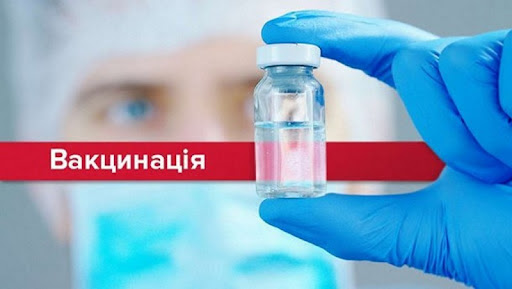 